ПОТЕЦИЈАЛНИМ ПОНУЂАЧИМАЈН 1245/2013 ВАТРОГАСНА ОПРЕМАДана 11.12.2013 год. наручилац је примио питање понуђача следеће садржине:„ У техничкој спецификацији партија 6 – уређај за извлачење дима и гасова из просторије, назначени капацитет је 21.000m3/h те вас молимо да проверите да није дошло до неке грешке. У спецификацији није написана јачина мотора у КС ни погон уређаја (бензински или електро), захтевано ребрасто црево које се повезује на уређај није могуће сместити у специјалну торбу за ношење из разлога јер је црево армирано ојачано, несавитљиво и потребно је да стоји у свом заштитном раму, нисте дефинисали пречник црева.“Одговор наручиоца на постављено питање: Мотор је бензински, јачине 4КСДимензије пречника црева до 500mmОстале карактеристике су наведене у Техничкој спецификацији која је саставни део Конкурсне документације.За Комисију за ЈН 1245/2013Обреновац12.12.2013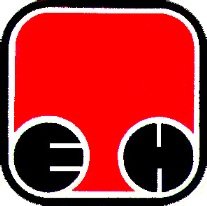 Електропривреда Србије  - ЕПСПривредно Друштво Термоелектране Никола Тесла,  Обреновац